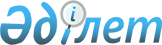 О внесении изменения в решение Айыртауского районного маслихата от 25 июля 2012 года № 5-6-3 "О Правилах оказания малообеспеченным семьям (гражданам) жилищной помощи на содержание жилья и оплату коммунальных услуг"
					
			Утративший силу
			
			
		
					Решение Айыртауского районного маслихата Северо-Казахстанской области от 10 октября 2016 года N 6-5-3. Зарегистрировано Департаментом юстиции Северо-Казахстанской области 28 октября 2016 года N 3909. Утратило силу решением Айыртауского районного маслихата Северо-Казахстанской области от 29 марта 2024 года № 8-13-1
      Сноска. Утратило силу решением Айыртауского районного маслихата Северо-Казахстанской области от 29.03.2024 № 8-13-1 (вводится в действие по истечении десяти календарных дней после дня его первого официального опубликования).
      В соответствии со статьей 26 Закона Республики Казахстан от 6 апреля 2016 года "О правовых актах" маслихат Айыртауского района РЕШИЛ:
      1. Внести в решение маслихата Айыртауского района от 25 июля 2012 года № 5-6-3 "О Правилах оказания малообеспеченным семьям (гражданам) жилищной помощи на содержание жилья и оплату коммунальных услуг" (зарегистрировано в Реестре государственной регистрации нормативных правовых актов под № 13-3-161 от 24 августа 2012 года, опубликовано в районных газетах от 6 сентября 2012 года "Айыртау таңы" за № 36, от 6 сентября 2012 года "Айыртауские зори" за № 36) следующее изменение:
      Правила оказания малообеспеченным семьям (гражданам) жилищной помощи на содержание жилья и оплату коммунальных услуг к указанному решению изложить в новой редакции, согласно приложению к настоящему решению.
      2. Данное решение вводится в действие по истечении десяти календарных дней после дня его первого официального опубликования. Правила оказания малообеспеченным семьям (гражданам) жилищной помощи на содержание жилья и оплату коммунальных услуг
      1. Настоящие Правила оказания жилищной помощи малообеспеченным семьям (гражданам) (далее – Правила) разработаны в соответствии с Законом Республики Казахстан от 16 апреля 1997 года "О жилищных отношениях", постановлением Правительства Республики Казахстан от 14 апреля 2009 года № 512 "О некоторых вопросах компенсации повышения тарифов абонентской платы за оказание услуг телекоммуникаций социально защищаемым гражданам", постановлением Правительства Республики Казахстан от 30 декабря 2009 года № 2314 постановлением и определяют размер и порядок оказания жилищной помощи малообеспеченным семьям (гражданам), проживающим на территории Айыртауского района Северо-Казахстанской области. 1. Общие положения
      2. Основные термины и понятия, которые используются в настоящих Правилах:
      1) малообеспеченные семьи (граждане) – лица, которые в соответствии с жилищным законодательством Республики Казахстан имеют право на получение жилищной помощи;
      2) совокупный доход семьи (гражданина) – общая сумма доходов семьи (гражданина) за квартал, предшествующий кварталу обращения за назначением жилищной помощи;
      3) уполномоченный орган - государственное учреждение "Отдел занятости и социальных программ Айыртауского района Северо-Казахстанской области";
      4) доля предельно-допустимых расходов - отношение предельно-допустимого уровня расходов семьи (гражданина) в месяц на содержание жилого дома (жилого здания), потребления коммунальных услуг и услуг связи в части увеличения абонентской платы за телефон, подключенный к сети телекоммуникаций, арендной платы за пользование жилищем, арендованным местным исполнительным органом в частном жилищном фонде, к совокупному доходу семьи (гражданина) в процентах.
      3. Жилищная помощь предоставляется за счет средств местного бюджета малообеспеченным семьям (гражданам), постоянно проживающим на территории Айыртауского района Северо-Казахстанской области на оплату потребления коммунальных услуг и услуг связи в части увеличения абонентской платы за телефон, подключенный к сети телекоммуникаций, семьям (гражданам), являющимся собственниками или нанимателями (поднанимателями) жилища. 2. Условия и порядок оказания жилищной помощи малообеспеченным семьям (гражданам), проживающим на территории Айыртауского района Северо-Казахстанской области
      4. Жилищная помощь определяется как разница между суммой оплаты расходов на содержание жилого дома (жилого здания), потребление коммунальных услуг и услуг связи в части увеличения абонентской платы за телефон, подключенный к сети телекоммуникаций, арендной платы за пользование жилищем, арендованным местным исполнительным органом в частном жилищном фонде, в пределах норм и предельно-допустимого уровня расходов семьи (граждан) на эти цели.
      5. Доля предельно-допустимых расходов малообеспеченной семьи (гражданина) в Айыртауском районе устанавливается к совокупному доходу малообеспеченной семьи (гражданина) в размере 10 процентов.
      6. Малообеспеченные семьи (граждане), имеющие в частной собственности более одной единицы жилья (квартиры, дома) или сдающие жилые помещения в наем (аренду), утрачивают право на получение жилищной помощи.
      7. Площадь жилья, обеспечиваемая компенсационными мерами принимается в размере 18 квадратных метров на человека, для одиноко проживающих граждан не более 30 квадратных метров.
      Жилищная помощь не назначается семьям безработных, не зарегистрированных в службе занятости в качестве безработных, отказавшихся без уважительных причин от предложенной работы, в том числе на социальные рабочие места и общественные работы, от профобучения и переобучения, повышения квалификации, за исключением инвалидов всех групп и граждан, находящихся на стационарном лечении более одного месяца, учащихся, студентов, слушателей, курсантов и магистрантов учебных заведений дневной формы обучения, а также лиц, осуществляющих уход за инвалидами первой и второй группы, детьми-инвалидами до 18 лет, лицами старше восьмидесяти лет и детей до 7 лет.
      Жилищная помощь восстанавливается семье безработного со дня его трудоустройства, в том числе на социальное рабочее место или общественную работу, направления на профессиональную подготовку, переподготовку, повышение квалификации.
      8. Для назначения жилищной помощи семья (гражданин) (далее – заявитель), обращается в уполномоченный орган, осуществляющий назначение жилищной помощи, представляет следующие документы:
      1) копию документа, удостоверяющего личность заявителя;
      2) документы, подтверждающие доходы семьи (гражданина);
      3) счета о размере ежемесячных взносов на содержание жилого дома (жилого здания);
      4) счет о размере арендной платы за пользование жилищем, арендованным местным исполнительным органом в частном жилищном фонде, предъявленный местным исполнительным органом;
      5) счета на потребление коммунальных услуг;
      6) квитанцию – счет за услуги телекоммуникаций или копия договора на оказание услуг связи.
      Документы предоставляются в копиях и подлинниках. Ответственное лицо в момент приема документов сверяет предоставленные копии с подлинниками документов и возвращает подлинники сразу же после проведения сверки.
      9. Жилищная помощь назначается на текущий квартал. Документы для назначения помощи принимаются до 25 числа последнего месяца текущего квартала. Повторное обращение заявителей за жилищной помощью аналогично первоначальной процедуре оформления.
      По результатам рассмотрения представленных документов уполномоченный орган в течение десяти календарных дней с момента сдачи документов выносит решение о назначении или отказе в жилищной помощи, о чем письменно извещает заявителя.
      10. Тарифы и нормы потребления коммунальных услуг предоставляют поставщики услуг. 3. Исчисления совокупного дохода семьи (гражданина), претендующей на получение жилищной помощи
      11. Совокупный доход семьи (гражданина), претендующей на получение жилищной помощи, исчисляется уполномоченным органом по назначению и выплате жилищной помощи за квартал, предшествовавший кварталу обращения за назначением жилищной помощи на основании приказа Председателя Агенства Республики Казахстан по делам строительства и жилищно–коммунального хозяйства от 5 декабря 2011 года № 471 "Об утверждении Правил исчисления совокупного дохода семьи (гражданина), претендующей на получение жилищной помощи, а также на предоставление жилища из государственного жилищного фонда или жилища, арендованного местным исполнительным органом в частном жилищном фонде". 4. Выплата жилищной помощи
      12. Финансирование выплат жилищной помощи осуществляется в пределах средств, предусмотренных в бюджете района на соответствующий финансовый год.
      13. Выплата жилищной помощи малообеспеченным семьям (гражданам) осуществляется государственным учреждением "Отдел занятости и социальных программ Айыртауского района Северо-Казахстанской области" через банки второго уровня путем перечисления начисленных сумм на лицевые счета заявителей.
					© 2012. РГП на ПХВ «Институт законодательства и правовой информации Республики Казахстан» Министерства юстиции Республики Казахстан
				
      Председатель V сессии Айыртауского районного маслихата Северо-Казахстанской области

А.Байгарин

      Исполняющий обязанности секретаря Айыртауского районного маслихата Северо-Казахстанской области

Р.Тлеубаева

      СОГЛАСОВАНОЗаместитель руководителя отдела занятости исоциальных программ Айыртауского районаСеверо-Казахстанской области

М.Жусупова

      Руководитель отдела экономикии финансов Айыртауского районаСеверо-Казахстанской области

М.Рамазанова

      10 октября 2016 года
Приложение к решению Айыртауского районного маслихата Северо-Казахстанской области от 10 октября 2016 года № 6-5-3Утверждены решением Айыртауского районного маслихата Северо-Казахстанской области от 25 июля 2012 года № 5-6-3